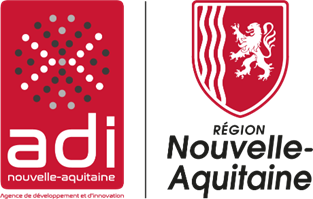 Le 15 mai 2023COMMUNIQUÉ DE PRESSEBilan des IDE 2022La Nouvelle-Aquitaine : 4e région de France la plus attractive en nombre de projets d’investissements étrangers* En 2022, la France a maintenu son niveau d’attractivité pour les investissements étrangers, malgré un contexte international économique et géopolitique difficile qui empêche un réel rebond post-Covid. 1 725 décisions d’investissement issues d’entreprises étrangères ont été recensées par Business France  et, avec, la comptabilisation de 58 810 emplois créés ou maintenus d’ici 3 ans.La Nouvelle-Aquitaine retrouve son niveau d’attractivité d’avant la crise sanitaire, avec 100 annonces d’investissements de la part d’entreprises étrangères sur le territoire, représentant la création ou le maintien de 3050 emplois. Un tiers des investissements recensés à l’échelle régionale concerne des activités productives et de R&D, profitant à l’ensemble du territoire. En effet, 39% des investissements productifs et de R&D créent des emplois en dehors des agglomérations. Notons, par exemple, les investissements menés par les entreprises :POLY-IMPRIM [Italie, extension production, Charente] Filiale du groupe italien Eurostampa, l’entreprise Poly-Imprim’ est spécialisée dans l’impression d’étiquettes premium destinées principalement au marché du vin et des spiritueux. Le groupe compte 6 sites dans le monde dont un à Touvérac, en Charente. Impliquée au niveau local, l’entreprise a engagé depuis 2018 de nombreux investissements qui s’étaleront jusqu’en 2026 et qui vont notamment se traduire par la modernisation de l’appareil industriel. Ces projets vont permettre la montée en compétences du personnel et la création d’une vingtaine d’emplois.>Impact positif : modernisation en vue de diminuer l’empreinte carbone de l’entrepriseIMET ALLOYS [Ecosse, création R&D et production, Corrèze]IMET Alloys, dont le siège social est basé en Écosse, investit 15 M€ dans un projet - unique en Europe - de recyclage et valorisation du titane et des superalliages pour l’industrie aéronautique. Sur l’ancien site de Borgwarner, en Corrèze (19), l’entreprise a déjà implanté plusieurs lignes de traitement et recruté une quinzaine de personnes. IMET Alloys vise cinquante emplois dans cinq ans, pour lancer une nouvelle phase de développement avec l’implantation d’un centre de recherche et développement.>Impact positif : implantation sur un site existant afin de réduire son impact environnemental Face aux chiffres nationaux, la Nouvelle-Aquitaine se démarque dans certains secteurs d’excellence régionaux. Par exemple, en 2022, 12% des investissements étrangers en France issus du secteur de « l’Aéronautique, naval, ferroviaire » ont été à destination de la Nouvelle-Aquitaine. Parmi ces investissements, nous pouvons citer l’implantation d’Aerospacelab en Gironde :AEROSPACELAB [Belgique, création centre R&D, Gironde] Le groupe belge Aerospacelab (ASL) a décidé en février 2022 d’implanter en Nouvelle-Aquitaine, à Mérignac, sa filiale française, Aerospacelab (ASL) SAS, pour créer un centre d’excellence R&D et industriel dédié aux applications spatiales de défense & de sécurité. Ses activités porteront notamment sur le développement de plateformes destinées aux opérations spatiales et à l’observation depuis l’espace, ainsi que sur la production des briques technologiques nécessaires pour la réalisation des missions de ce type, telles que la propulsion et la robotique spatiale. La filiale prévoit une croissance rapide en 2023 et 2024. Le secteur des « Equipements médico-chirurgicaux » est un autre secteur d’excellence régionale. 14% des emplois annoncés à l’échelle nationale dans le secteur des équipements médicaux en 2022, vont bénéficier à la Nouvelle-Aquitaine (pour 9% des projets). Citons les emplois annoncés par l’allemand Carl Zeiss sur son site en Charente-Maritime :ZEISS [Allemagne, extension production, Charente-Maritime] Zeiss est un groupe international allemand, leader dans le domaine de l’optique de précision. Sa filiale Carl Zeiss Meditec, spécialisée dans la fabrication d’implants intraoculaires pour la chirurgie de la cataracte, engage en 2022 plus de 33 M€ d’investissement pour agrandir son site de Périgny (à proximité de La Rochelle) avec la construction d’un nouveau bâtiment. À cela vient s’ajouter un programme d’investissement de 55 M€ jusqu’en 2030 qui permettra d’augmenter les capacités de production, d’automatiser des lignes de fabrication et de développer l’industrialisation de nouveaux produits. À terme, les effectifs du site seront triplés, soit environ 350 créations de postes. >Impact positif : construction d’un bâtiment en hauteur pour limiter la consommation foncière et installation de panneaux photovoltaïques sur le toitAJOUTER /Contact presse : Monet, agence de RP d’ADI N-ALe service Implantation d’Entreprises d’ADI Nouvelle-AquitaineLe service Implantation d’Entreprises de l’Agence de développement et d’innovation de Nouvelle-Aquitaine réalise des actions de promotion, prospection et accompagnement de nouveaux projets d’investissement au bénéfice des entreprises exogènes et des territoires régionaux. Les entreprises présentées ci-dessus ont été accompagnées par le service Implantation d’Entreprises, en collaboration avec les acteurs économiques locaux.  Le bilan présenté est issu du recensement du flux des investissements directs étrangers, coordonné par ADI Nouvelle-Aquitaine aux côtés de Business France.Cet exercice est réalisé sur la base de critères comparables d’une année et d’une région à l’autre : emplois créés et maintenus, annoncés à 3 ans par l’entreprise étrangère lors d’opérations de création de nouveau site, d’extension de site existant ou de reprise… selon trois sources :•	Nos actions propres d’accompagnement à l’implantation d’entreprises•	Les actions de nos partenaires territoriaux•	Une veille presse approfondie, avec validation dans certains cas directement auprès des collectivités et/ou des entreprises concernéesCe fin travail de collecte et vérification des données est réalisé en étroite collaboration avec les partenaires d’ADI N-A : agglomérations, chambres consulaires et agences locales. Ces données sont à retrouver de façon détaillée dans nos publications :Vidéo récapitulative : LIEN  à ajouterMonographie régionale des IDE 2022 :  https://www.invest-in-nouvelle-aquitaine.fr/wp-content/uploads/2023/05/Monographie-IDE-Nouvelle-Aquitaine-2022-FR.pdf 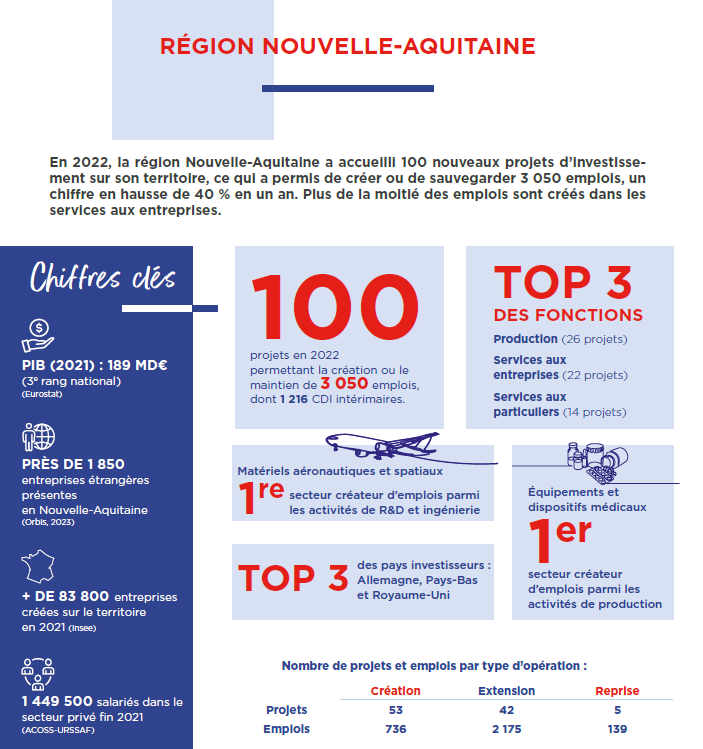 